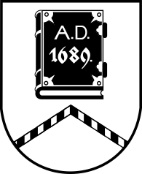 ALŪKSNES NOVADA PAŠVALDĪBADZĪVOKĻU KOMISIJADārza iela 11, Alūksne, Alūksnes novads, LV – 4301, tālrunis 64381496, e-pasts dome@aluksne.lvSĒDE Nr.1712.09.2023., plkst. 10:00Dārza ielā 11, Alūksnē, Alūksnes novadā, 1.stāvs, sēžu zāleSēde pasludināta par slēgtu, pamatojoties uz Pašvaldību likuma 27.panta ceturto daļu. Darba kārtība netiek publiskota, jo satur ierobežotas pieejamības informāciju.Sēdē tiks izskatīti:9 jautājumi par dzīvojamās telpas īres līguma pagarināšanu. 2 jautājumi par palīdzību dzīvokļa jautājuma risināšanā.1 jautājums par palīdzību sociālā dzīvokļa izīrēšanā. 1 jautājums par iesnieguma par dzīvojamās platības maiņu atsaukšanu.